TABELLA DEGLI ATTREZZITAPIS ROULANT (STUDIO)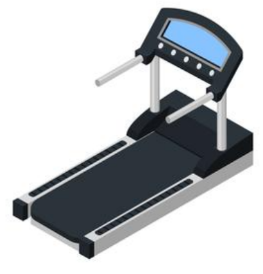 Pazienza:                   Costanza:                   Concentrazione:         Fiducia:                      Tenacia:                     CYCLETTE (RELAZIONI)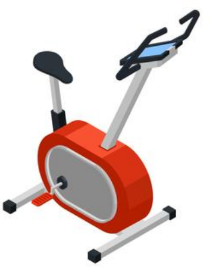 Pazienza:                   Costanza:                   Concentrazione:         Fiducia:                      Tenacia:                     PANCA (HOBBY)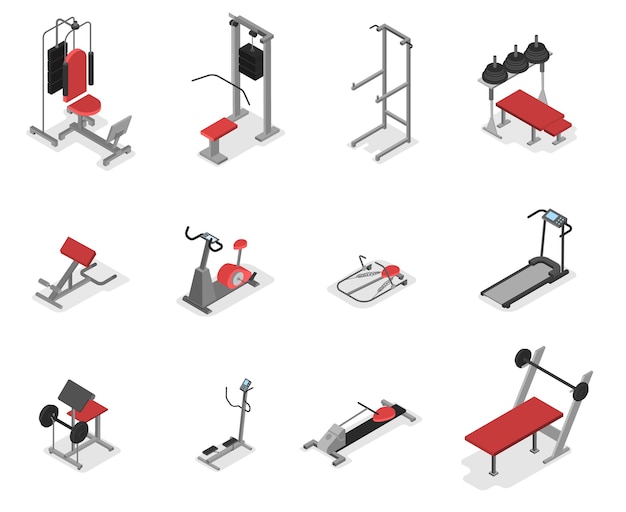 Pazienza:                   Costanza:                   Concentrazione:         Fiducia:                      Tenacia:                     ELLITTICA (SPORT)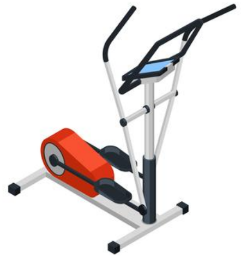 Pazienza:                   Costanza:                   Concentrazione:         Fiducia:                      Tenacia:                     MANUBRI (FEDE)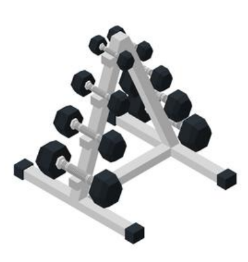 Pazienza:                   Costanza:                   Concentrazione:         Fiducia:                      Tenacia:                     